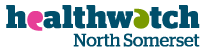 Prioritisation Panel North SomersetTuesday 16th August 2022    Digital Zoom Meeting12.00am - 12.30pmPublic MeetingAgenda VMWelcome and ApologiesDeclarations of Conflict of Interest 12.00VMAction Log updates/outcomes12.103.  VMPatient Feedback report Q3 Oct to December 2021 Share matrix scores and explain recommended actions 12.204.  VMStrategic updates of relevance to work12.25 5. VMFuture meetings: 17th  May 202212.30